                                                     Escola Municipal de Educação Básica Augustinho Marcon                                                     Catanduvas (SC), Setembro, 2020.                                                     Diretora: Tatiana M. Tatiana M. Bittencourt Menegat                                                     Assessora Pedagógica: Maristela Apª Borella Baraúna                                                                        Assessora Técnica-Administrativa: Margarete Petter Dutra                                                     Professora: Franciely Amaro Ferreira                                                     Disciplina: PROSEDI                                                     Turma: 1° ano- MatutinoAULA 02- SEQUÊNCIA DIDÁTICA: ERA UMA VEZ.07/09/2020 A 11/09/20201° PASSO:  ACESSAR O LINK DA HISTÓRIA: A LISTA DA DONA GIRAFA.https://www.youtube.com/watch?v=amSylZqBHfc&t=38s2° PASSO:  NA FESTA DA DONA GIRAFA FORAM CONVIDADOS: 1 URSO, 2 PINGUINS, 3 RAPOSAS, 4 SAPOS, 5 TIGRES, 6 ELEFANTES, 7 ZEBRAS, 8 LEÕES, 9 MACACOS E 0 HIPOPÓTAMO. RESPONDA: SE JUNTARMOS OS 4 SAPOS COM OS 5 TIGRES E AS 3 RAPOSAS, QUANTOS ANIMAIS TEREMOS? ORGANIZE SUA OPERAÇÃO.RESPOSTA:________________________________________________ SE JUNTARMOS 1 URSO, 2 PINGUINS, 6 ELEFANTES E 4 SAPOS. QUANTOS ANIMAIS TEREMOS? ORGANIZE SUA OPERAÇÃO.RESPOSTA:_________________________________________SE JUNTARMOS 8 LEÕES, 9 MACACOS, 3 RAPOSAS E 0 HIPOPÓTAMO. QUANTOS ANIMAIS TEREMOS? ORGANIZE SUA OPERAÇÃO.RESPOSTA: ________________________________________NA FESTA DA DONA GIRAFA, FORAM COMPRADOS 1 DEZENA DE BALÕES. DESENHE ESSA QUANTIDADE.3° PASSO:DESENHE E PINTE AS PARTES DA GIRAFA COMO NA IMAGEM E FAÇA O DEDOCHE DA GIRAFA.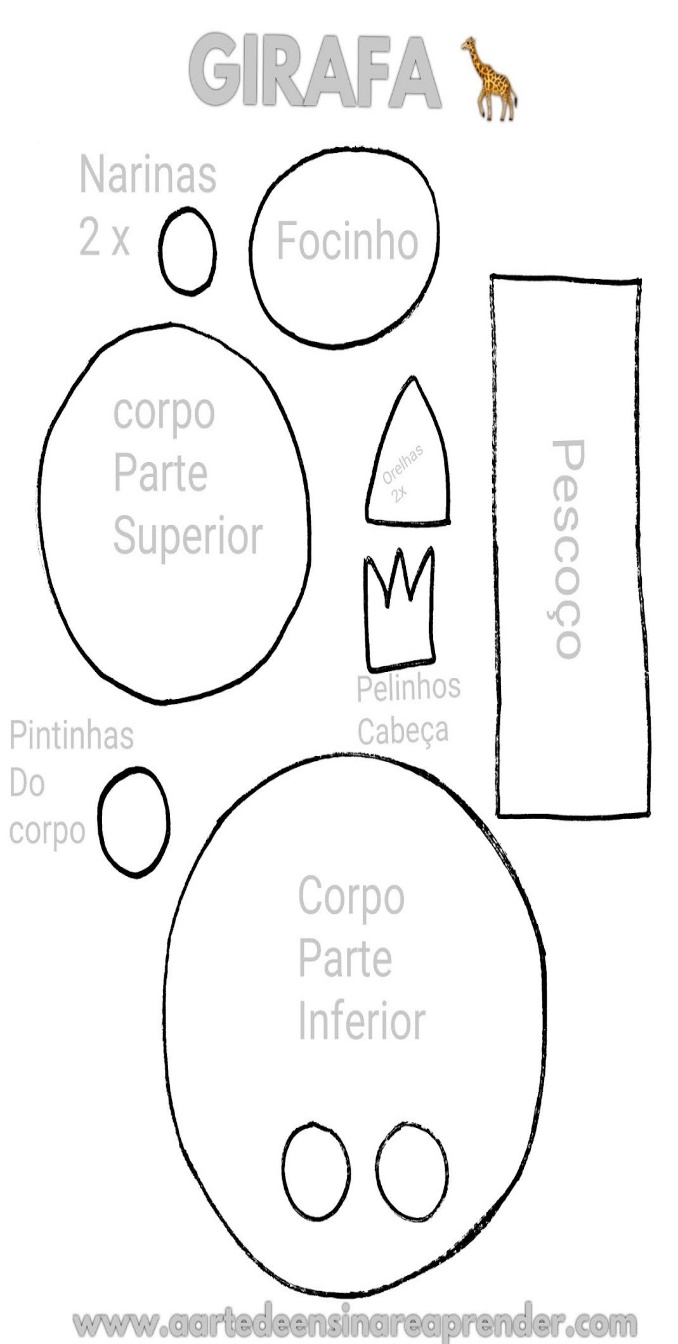 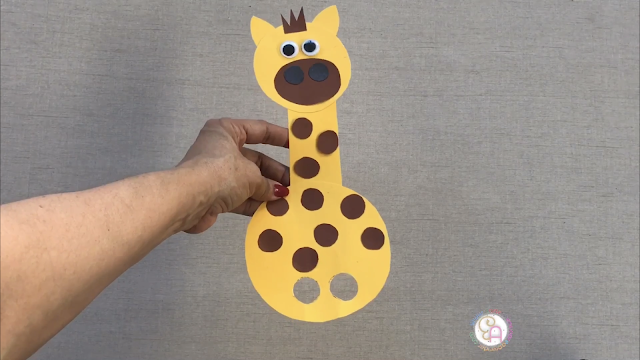 SEGUE UM LINK DE UMA MÚSICA PARA SE DIVERTIREM COM O SEU DEDOCHE: A GIRAFA-TURMA DO CARACOL:https://www.youtube.com/watch?v=0eYtWOPXWds                    BOA ATIVIDADE!!